МАРТ 2023 г.Уважаемые коллеги!1 марта первый день весны и фактическая дата начала работы нашего Института в длинной череде предшествующих постановлений и распоряжений. Сегодня Институту исполнилось 35 лет. Для человека это период расцвета, когда жизненный опыт еще не вытесняет горизонтов надежд и утопий, образуя наиболее продуктивные сочетания и вариации. Для Института – 35 лет скорее время доказанного совершеннолетия. Весна стала нашим творческим лейтмотивом как время пробуждения и перемен, поиска новых и перспективных, но вместе с тем дискуссионных идей и концепций. В эту круглую дату хотелось бы пожелать всем сотрудникам Института весеннего настроения и новых приливов вдохновения! В конце апреля планируем провести открытый учёный совет с приглашением всех сотрудников, посвящённый круглой дате Института и включающий неофициальную часть мероприятия. О конкретной дате открытого учёного совета будет отдельная рассылка.Для всех интересующихся историей Института прикрепляем скан первого институтского приказа (приказ №1 от 1 марта 1988  года) основателя и первого директора Института, члена-корреспондента РАН Сергея Сергеевича Алексеева.15 марта 2023 года в Институте философии и права УрО РАН состоялся теоретический семинар. Докладчик:  Векслер Ася Филипповна, кандидат политических наук, доцент Школы коммуникаций факультета креативных индустрий НИУ ВШЭ (Москва). Автор книг: «Связи с общественностью для бизнеса» (2002г.), «Зачем бизнесу спонсорство и благотворительность», в соавторстве с д.ф.н. Г.Л. Тульчинским (2006г.), «PR и культура» (2010г.); научный редактор  книг: Э.Бернейс «Кристаллизация общественного мнения» (2015г.) и «Связи с общественностью» (2019г.), А.Ли «Россия сегодня. Малоизвестные страницы жизни СССР конца 20-х годов» (2018г.), «Исследуя внутренние коммуникации. Голос информированного сотрудника» под редакцией К.Рака (2022г.); автор ряда публикаций в отечественных и международных журналах.Тема доклада: Влияние идей Пола Лазарсфельда на теорию и практику коммуникаций.Аннотация. Пол Лазарсфельд – классик науки о коммуникациях. В 40-е годы 20 века выдающийся социолог и его коллеги сделали ряд важных открытий: они впервые раскрыли феномен «лидера мнений», указали на наличие в системе коммуникаций «референтной» группы и предложили двухступенчатую модель коммуникации. Для теории и практики PR это были открытия исключительной ценности. 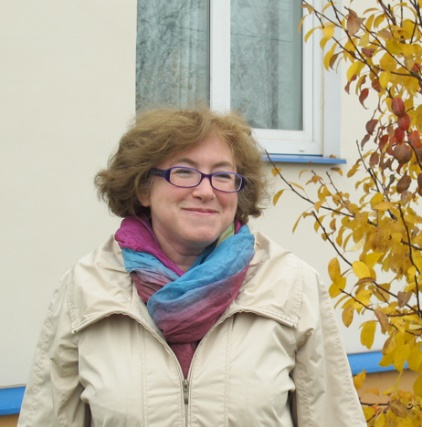 Обнаруженный феномен позволил специалистам в сфере коммуникаций найти новые приёмы и технологии социального взаимодействия. Автор доклада обращает внимание слушателей на подробности данных открытий, приведет примеры иллюстрирующие применение данных открытий в практике PR, начиная с конца 30-х годов 20 века и заканчивая влиянием классических теорий на современный маркетинг и PR.Ключевые журнальные публикации сотрудниковИнститута философии и права УрО РАН Вышел в свет тематический номер журнала «Антиномий» «Воображая модерность: новые концепции в сравнительной перспективе». Статьи доступны по ссылке:http://yearbook.uran.ru/arkhivОболкина С.В. Кибердизайн реальности в условиях философской «революционной ситуации» / Издательство Центр гуманитарных инициатив, 2023. - 214 с. ISBN:978-5-98712-363-8Аннотация. Монография посвящена современной футурологии и потребности современного человека в глобальном обновлении. Предлагается философская концепция дизайна реальности. С ее помощью анализируется потенциал основных футуральных идей, мифологем и концептов. Автор высказывает сомнение в том, что основной футурологический тренд – трансгуманизм – способен предложить действительно новые композиционные принципы реальности. «Техноутопический мемплекс» в трансгуманистическом изводе связан с функционированием очень старой «Машины выживания», причем в условиях цифровой культуры эта Машина делает человека элементом собственного существования. Однако саму связь машины и человека, как и активного развития техники, не отменить. Серьезное внимание в монографии уделяется Киборгу как мифологеме и топосу. Автор показывает, что популярность этой футуральной фигуры свидетельствует вовсе не о том, что идеи постчеловека, приоритета ИИ, универсального (глобального) будущего – это уже случившийся выбор культуры. Наоборот, Киборг выступает фигурой сохранения и актуализации специфично человеческой природы и уникальных социокультурных образований. А категории «виртус», «виртуальность», феномены геймера- виртуоза и «странных» компьютерных игр, рассмотренные в контексте онтологической проблематики, позволяют надеяться на обретение такого «дизайна будущего», которое не сводилось бы к декорированию старой «Машины выживания».Ключевые слова: футурология, техноутопия, техногенная цивилизация, трансгуманизм, киборг, геймдизайн, топологическая рефлексия, дизайн, цифровизация, «экспериментальная онтология».Рекомендовано к печати Учёным советом ФГУБН «Институт философии и права Уральского деления РАН» (протокол № 1 от 24 января 2022г.).Шавеко Н.А. Нормативные проблемы современной демократической теории: моногр. Москва: Проспект, 2023. 288 с. ISBN 978-5-392-38225-5.Монография посвящена основным нормативным вопросам, возникающим в современной теории демократии. Автор сравнивает демократический идеал правления с его недемократической альтернативой и приходит к выводу, что демократия далеко не всегда является наилучшей формой правления. Анализирует современные концепции демократии (элитистская, партисипаторная, совещательная и агонистическая) и утверждает, что ни одна из них не может служить базовой нормативной моделью для демократической формы правления. Рассматривает основные институты и механизмы демократии и отстаивает тезис, что институты прямой демократии при всей их амбивалентности содержат в себе нераскрытый потенциал, но институт выборов на сегодняшний день вряд ли может считаться основным и тем более непременным атрибутом демократического правления.В заключение автор касается ряда практических проблем, создающих угрозу демократии в современном мире, среди которых глобализация, дисбалансы технологического развития, а также всплеск популизма.https://www.labirint.ru/books/933022/Кондрашов П.Н. Девять мифов о философии Карла Маркса: От демифологизации к реконструкции изначальных идей. — М.: ЛЕНАНД, 2023В книге предпринята попытка анализа некоторых мифов о философии К. Маркса, то есть достаточно распространённых в тех или иных группах реципиентов искажённых представлений о философских идеях основоположника, которые воспринимаются некритически в качестве истинных, само собой разумеющихся и не требующих верификации, но которые к подлинной философии Маркса либо никакого отношения не имеют, либо выставляют её в ложном свете.К таким мифам относятся ложные положения о том, что у К. Маркса нет своей собственной оригинальной философии, а если таковую и находят, то она, якобы, состоит из диамата и истмата и сущностно тождественна с философскими взглядами Ф.  Энгельса; что философия Маркса — это антигуманизм, в котором нет места для человека, личности, что она — проповедь самого грубого материализма в смысле неограниченного гедонизма; наконец, что Маркс был прометеанским мыслителем, которого совершенно не заботили вопросы сохранения природы для будущих поколений. Автор детально анализирует каждый миф, затем демифологизирует его посредством обращения к текстам самого Маркса, а также реконструирует те изначальные, оригинальные идеи К. Маркса, которые были мифологизированы.Книга предназначена для философов, социологов, политологов, историков,
а также всех тех, кто интересуется философским наследием К. Маркса, историей
марксизма и историей идей.https://urss.ru/cgi-bin/db.pl?lang=Ru&blang=ru&page=Book&id=295784Melnikov, K. Informal networks of regional elites in Russia: a cross-temporal perspective. // Demokratizatsiya: The Journal of Post-Soviet Democratization, 2023, 31(1), pp. 29-55.Abstract. How do “variags,” or governors with no roots in the region, build their power networks? How do such networks differ from those of locally embedded leaders? This article examines the issue through the case of Russia’s Sverdlovsk Oblast, comparing the administrations of its first and current governors: Eduard Rossel’and Evgeny Kuivashev. Based on biographical analysis supplemented by expert surveys, the author models the informal networks of both governors. With the help of Social Network Analysis, the paper reveals two different network strategies. These strategies ideally suited the political and institutional contexts at the time and played a key role in the relative political success of both governors.https://muse.jhu.edu/pub/280/article/880817Фишман Л.Г. Соблазн готовых ответов // Россия в глобальной политике. 2023. Т. 21. № 2. С. 76–87. DOI: 10.31278/1810-6439-2023-21-2-76-87Аннотация. Нередко возникает впечатление, что мы до сих пор не воспринимаем всерьёз ситуацию с общественно значимыми ценностями, хотя о них неоднократно говорилось и принимались решения на самом высоком уровне. Почему-то мы исходим из того, что в этом плане дела у нас обстоят лучше, чем в сфере импортозамещения или военной готовности. Несмотря на все процессы последних десятилетий, в России всё ещё есть некая прочная основа из «традиционных ценностей», которые надо только укрепить и актуализировать – а там уже дело пойдёт. В статье показано, что это далеко не так.https://globalaffairs.ru/articles/soblazn-gotovyh-otvetov/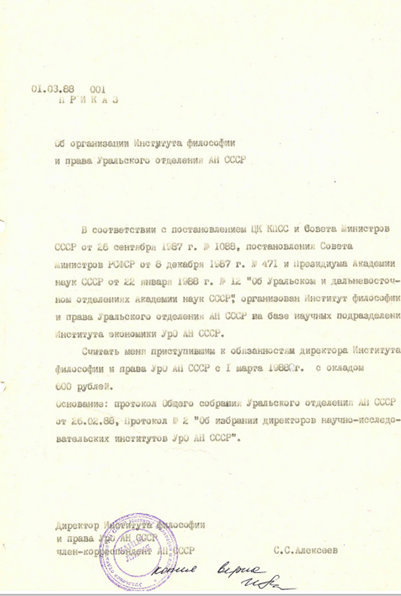 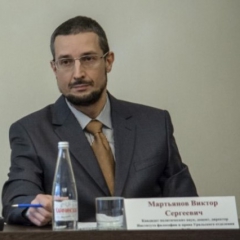 Директор ИнститутаВ.С. Мартьянов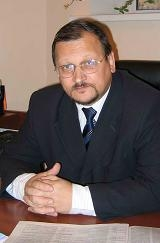 Председатель Уральского отделения РАН,председатель учёного совета ИнститутаВ.Н. Руденко